Об административной комиссии при администрации Старонижестеблиевского сельского поселения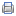 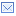                                                                                                            ПРОЕКТСовет Старонижестеблиевского сельского поселенияКрасноармейского районаРЕШЕНИЕ«___» _______ 2018г                            станица Старонижестеблиевская                    № _____Об административной комиссии при администрации Старонижестеблиевского сельского поселения  Красноармейского районаВ соответствии с Кодексом РФ об административных правонарушениях от 30 декабря 2001 года № 195-ФЗ,  Федеральным законом от 6 октября 2003 года № 131-ФЗ «Об общих принципах организации местного самоуправления в Российской Федерации», Законом Краснодарского края от 14 декабря 2006 года № 1144-КЗ «О наделении органов местного самоуправления муниципальных образований Краснодарского края отдельными государственными полномочиями по образованию и организации деятельности административных комиссий», Законом Краснодарского края от 23 июля 2003 года № 608 «Об административных правонарушениях», Уставом Старонижестеблиевского сельского поселения Красноармейского района, Совет Старонижестеблиевского сельского поселения ре ш и л:1. Утвердить Положение об административной комиссииСтаронижестеблиевского сельского поселения Красноармейского района(приложение №1).2. Утвердить состав административной комиссииСтаронижестеблиевского сельского поселения Красноармейского района(приложение №2).3.Считать утратившим силу:- решение Совета Старонижестеблиевского сельского поселения от 10 ноября 2016 года № 48 «Об административной комиссии при администрацииСтаронижестеблиевского сельского поселения Красноармейского района».4. Обнародовать настоящее решение в установленном порядке.5. Контроль за выполнением настоящего решения возложить на  постоянную комиссию по законности, правопорядку, охране прав и свобод граждан и вопросам казачества (Гирька).6. Настоящее решение вступает в силу со дня его обнародования.Председатель Совета Старонижестеблиевскогосельского поселения Красноармейского района                                  Т.В. ДьяченкоГлава Старонижестеблиевскогосельского поселенияКрасноармейского района                                                                      В.В. НовакПРИЛОЖЕНИЕ № 1УТВЕРЖДЕНО решением СоветаСтаронижестеблиевскогосельского поселенияКрасноармейского районаот __________. № ________Положениеоб административной комиссии Старонижестеблиевскогосельского поселения Красноармейского района1.   Общие положения.В своей деятельности административная комиссия руководствуется Конституцией Российской Федерации, Кодексом РФ об административных правонарушениях, законом Краснодарского края от 23 июля 2003 года № 608-КЗ "Об административных правонарушениях" (с изменениями и дополнениями),  ст. 46 Бюджетного кодекса РФ, Законами Краснодарского края от 14декабря 2006 года № 1144-КЗ «О наделении органов местного самоуправления муниципальных образований Краснодарского края отдельными государственными полномочиями по образованию и организации деятельности административных комиссий»; краевым, законодательством, нормативными правовыми актами органов местного самоуправления и настоящим Положением.1.1. Административная комиссия Старонижестеблиевского сельского поселения Красноармейского района (далее-административная комиссия) создается Советом Старонижестеблиевского сельского поселенияКрасноармейского района по представлению главы Старонижестеблиевскогосельского поселения Красноармейского района.1.2. Административная комиссия создается в составе председателя, его заместителя, ответственного секретаря и иных членов административной комиссии на срок полномочий Совета Старонижестеблиевского сельского поселения Красноармейского района.Председатель, заместитель председателя и ответственный секретарь административной комиссии назначаются из числа лиц, замещающихдолжности муниципальной службы Старонижестеблиевского сельского поселения Красноармейского района.Административную комиссию возглавляет председатель, которым по должности является заместитель главы Старонижестеблиевского сельского поселения Красноармейского района. Во время отсутствия председателя административной комиссии ее работой руководит заместитель председателя комиссии.В состав административной комиссии входит депутатСтаронижестеблиевского сельского поселения Красноармейского района.Численный состав административной комиссии составляет семьчеловек.Заседания административной комиссии считаются правомочными, если в них участвует более половины от установленного числа членов административной комиссии.1.3.         Председатель административной комиссии:осуществляет руководство деятельностью административной комиссии;председательствует на заседаниях административной комиссии, организует и планирует ее работу;назначает заседания административной комиссии;подписывает решения, принятые на заседаниях административной комиссии, а также протоколы заседаний административной комиссии;направляет в уполномоченные государственные органы, осуществляющие контроль за осуществлением органами местного самоуправления отдельных государственных полномочий, а также за использованием предоставленных на эти цели материальных и финансовых средств, запрашиваемую информацию  и отчетные документы о деятельности административной комиссии в установленные сроки;осуществляет иные полномочия, отнесенные к ее компетенции.1.4.         Заместитель председателя административной комиссии:выполняет поручения председателя административной комиссии;исполняет обязанности председателя административной комиссии в его отсутствие  или при невозможности выполнения им своих обязанностей.1.5.         Секретарь административной комиссии:осуществляет подготовку  заседаний административной комиссии;осуществляет организационное и техническое обслуживание деятельности административной комиссии;ведет делопроизводство административной комиссии, отвечает за учет и сохранность документов административной комиссии;оповещает членов административной комиссии  и лиц , участвующих в производстве по делу об административном правонарушении, о времени и месте рассмотрения дела;осуществляет прием и регистрацию документов и материалов, поступающих в административную комиссию, а также их подготовку для рассмотрения на заседании административной комиссии;ведет и подписывает протоколы заседаний административной комиссии, а также решения, принимаемые административной комиссией;выполняет поручения председателя административной комиссии, его заместителя;осуществляет иные полномочия, отнесенные к его компетенции.1.6.         Члены административной комиссии:участвуют в подготовке заседаний административной комиссии;предварительно, до заседания административной комиссии, знакомятся с материалами  дел об административных правонарушениях, внесенными на ее рассмотрение;вносят председателю административной комиссии предложения об отложении рассмотрения дела при необходимости дополнительного выяснения обстоятельств дела;участвуют в рассмотрении дел и принятии решений административной комиссией;осуществляют иные полномочия, предусмотренные действующим законодательством. Члены административной комиссии обладают равными правами при рассмотрении дела об административном правонарушении.1.7. Контроль за деятельностью административной комиссии осуществляется администрацией Старонижестеблиевского сельского поселения Красноармейского района.1.8. Материально-техническое обеспечение деятельности административной комиссии возлагается на администрациюСтаронижестеблиевского сельского поселения Красноармейского района.1.9. Административная комиссия использует печать и бланкиСтаронижестеблиевского сельского поселения Красноармейского района.Административная комиссия не является юридическим лицом.2. Цели и функции административной комиссии:2.1. Административная комиссия – постоянной действующий коллективный орган, уполномоченный осуществлять подготовку к рассмотрению и рассматривать дела об административных правонарушениях, предусмотренных Законом Краснодарского края от 23 июля 2003 года № 608-КЗ «Об административных правонарушениях» и совершенных на территории Старонижестеблиевского сельского поселенияКрасноармейского района, а также выносить по этим делам решения в порядке, установленном федеральным законом.2.2. К лицу совершившему административное правонарушение административная комиссия может применять административные взыскания, предусмотренные действующим законодательством, устанавливающим ответственность  за данный вид правонарушения.2.3  Административная комиссия вправе требовать от учреждения предприятий, организаций и граждан необходимые документы, а также вызывать должностных лиц  и граждан для  получения сведений по вопросам, находящимся на рассмотрение в административной комиссии.2.4. Если при рассмотрении дела об административном правонарушении будет установлено, что правонарушение по своему характеру  попадает под признаки преступления, административная комиссия  направляет материалы  в отношении правонарушителя в правоохранительные органы.3. Производство по делам об административных правонарушениях3.1. Задачами производства по делам об административных правонарушениях являются своевременное, всестороннее, полное и объективное выяснение обстоятельств каждого дела, решение его в точном соответствии с законодательством, обеспечение исполнения вынесенного постановления, предупреждение правонарушений.3.2. Административная комиссия рассматривает дела об административных правонарушениях, предусмотренных статьями  2.2 - 2.5.3,3.2 и 3.3, 3.8, 3.10, 4.12, 5.2, 5.4, 6.2 - 6.5, 7.2, 7.15, 8.1, 9.1.1 - 9.1.4 Закона Краснодарского края  от 23 июля 2003 года № 608-КЗ «Об административных правонарушениях».3.3.Рассмотрение дела об административном правонарушении осуществляется на началах равенства перед законом всех граждан независимо от происхождения, социального и имущественного положения, расовой и национальной принадлежности, пола, образования, языка, места жительства, отношения к религии, рода и характера занятий и других обстоятельств.3.4. Производство по делу об административном правонарушении не может быть начато, а начатое производство подлежит прекращению при наличии хотя бы одного из следующих обстоятельств:1) отсутствие события административного правонарушения;2) отсутствие состава административного правонарушения, в том числе не достижение физическим лицом на момент совершения противоправных действий (бездействия) возраста, предусмотренного действующим законодательством для привлечения к административной ответственности, или невменяемость физического лица, совершившие противоправные действия (бездействие);3) действие лица в состоянии крайней необходимости;4) издание акта амнистии, если такой акт устраняет применение административного наказания;5) отмена закона, установившего административную ответственность;6) истечение сроков давности привлечения к административной ответственности;7) наличие по одному и тому же факту совершения противоправных действий (бездействия) лицом, в отношении которого ведется производство по делу об административном правонарушении, постановления о назначении административного наказания, либо постановления о прекращении производства по делу об административном правонарушении, либо постановления о возбуждении уголовного дела;8) смерть физического лица, в отношении которого ведется производство по делу об административном правонарушении.3.5. Дело об административном правонарушении рассматривается открыто, в присутствии лица совершившего правонарушения;В отсутствии этого лица дело может быть рассмотрено лишь в случаях, когда имеются данные о своевременном его извещении о месте и времени рассмотрения дела, и если от него не поступило ходатайство об отложении рассмотрения дела.3.6. Дела об административном правонарушениях рассматриваются в сроки, предусмотренные действующим законодательством об административных правонарушениях.3.7. По делу об административном правонарушении выяснению подлежат:1) наличие события административного правонарушения;2) лицо, совершившее противоправные действия (бездействия), за которые законодательством Краснодарского края предусмотрена административная ответственность;3)виновность лица в совершении административного правонарушения;4) обстоятельства, смягчающие административную ответственность, и обстоятельства, отягчающие административную ответственность;5) характер и размер ущерба, причиненного административным правонарушением;6) обстоятельства, исключающие производство по делу об административном правонарушении;7) иные обстоятельства, имеющие значение для правильного разрешения дела, а также причины и условия совершения административного правонарушения.3.8. При рассмотрении дела об административном правонарушении:1) объявляется, кто рассматривает дело, какое дело подлежит рассмотрению, кто и на основании какого закона привлекается к административной ответственности;2)устанавливается факт явки физического лица, или законного представителя физического лица, или законного представителя юридического лица, в отношении которых ведется производство по делу об административном правонарушении, а также иных лиц, участвующих в рассмотрении дела;3) проверяются полномочия законных представителей физического лица или юридического лица, защитника и представителя;4) выясняется, извещены ли участники производства по делу в установленном порядке, выясняются причины неявки участников производства по делу и принимается решение о рассмотрении дела в отсутствии указанных лиц либо от отложении рассмотрения дела;5) разъясняются лицам, участвующим в рассмотрении дела, их права и обязанности;6) рассматриваются заявленные ходатайства;7) принимается решение об отложении рассмотрения дела в случае необходимости явки лица, участвующего в рассмотрении дела, истребовании дополнительных материалов по делу или назначения экспертизы;8) другие процессуальные действия в соответствии с действующим административным законодательством.3.9. При продолжении рассмотрения дела об административном правонарушении оглашается протокол об административном правонарушении, а при необходимости и иные материалы дела. Заслушиваются объяснения физического лица или законного представителя юридического лица, в отношении которых ведется производство по делу об административном правонарушении, показания других лиц, участвующих в производстве по делу, пояснения специалиста и заключение эксперта, исследуются иные доказательства, а в случае участия прокурора в рассмотрении дела заслушивается его заключение.3.10. При рассмотрении дела об административном правонарушении административной комиссией ведется протокол, в котором указываются:1) дата и место рассмотрения дела;2) наименование и состав административной комиссии;3) событие рассматриваемого административного правонарушения;4) сведения о явке лиц, участвующих в рассмотрении дела, об извещении отсутствующих лиц в установленном порядке;5) объяснения, показания, пояснения, заключения соответствующих лиц, участвующих в рассмотрении дела;6) документы и вещественные доказательства, исследованные при рассмотрении дела;7) сведения об оглашении принятого постановления и разъяснения порядка и сроков его обжалования.Протокол подписывается председательствующим в заседании и секретарем.3.11. Рассмотрев дело об административном правонарушении, административная комиссия принимает по делу одно из следующих решений, которое оформляется постановлением:о назначении административного   наказания;о прекращении производства по делу об административном правонарушении.3.12. Постановление должно содержать:1) наименование административной комиссии, вынесшей постановление;2) дату рассмотрения дела;3) сведения о лице, в отношении которого рассматривается дело;4) изложение обстоятельств, установленных при рассмотрении дела;5) указание на нормативный акт, предусматривающий ответственность за данное административное правонарушении;6) принятое по делу решение;7) срок и порядок обжалования постановления.3.13. Решение административной комиссии принимается простым большинством голосов членов административной комиссии, присутствующих на заседании.Постановление по делу об административном правонарушении подписывается председательствующим на заседании и секретарем.3.14. Постановление объявляется немедленно по окончании рассмотрения дела.Копия по делу об административном правонарушении вручается под расписку физическому лицу, или законному представителю физического лица, или законному представителю юридического лица, в отношении которых оно вынесено, а также потерпевшему по просьбе, либо высылается указанным лицам в течении трех дней со дня вынесения указанного постановления.3.15. Постановление по делу об административном правонарушении может быть обжаловано лицом, в отношении  которого оно вынесено, а также потерпевшим в течении десяти дней со дня вручения или получения копии постановления в порядке, установленном Кодексом Российской Федерации об административных правонарушениях.4. Исполнение постановлений по делам об административных правонарушениях4.1. Постановление по делу об административном правонарушении обязательно для исполнения всеми органами государственной власти, органами местного самоуправления, должностными лицами, гражданами и их объединениями, юридическими лицами.4.2. Постановление по делу об административном правонарушении подлежит исполнению с момента его вступления в законную силу, если иное не предусмотрено действующим законодательством.Суммы административных штрафов, взысканных административной комиссией за административные правонарушения, направляются в бюджетСтаронижестеблиевского сельского поселения Красноармейского района в полном объеме, если иное не установлено законодательством Российской Федерации.4.3. В соответствии с п.6 ст.46 Бюджетного кодекса РФ, в связи с приостановлением функций главного администратора доходов от денежных взысканий (штрафов), установленных Законом Краснодарского края от 23июля 2003 года №608-КЗ «Закон Краснодарского края об административных правонарушениях», Департамента имущественных отношений Краснодарского края, принять функции по данной статье доходов администрации Старонижестеблиевского сельского поселения Красноармейского района.  Доходы от взыскания штрафов зачисляются в бюджет Старонижестеблиевского сельского поселения по следующему коду бюджетной классификации (КБК): 99211690050100000140 «Прочие поступления от денежных взысканий (штрафов) и иных сумм в возмещение ущерба, зачисляемые в бюджеты сельских поселений.5. Порядок организационного и материально-технического обеспечения деятельности административной комиссии5.1. Обеспечение административной комиссии средствами связи, оргтехникой, канцелярскими товарами и другими расходными материалами осуществляет администрация Старонижестеблиевского сельского поселенияКрасноармейского  района.5.2. Прием, регистрация и отправление корреспонденции административной комиссии осуществляется ответственным секретарем административной комиссии.Каждый протокол об административном правонарушении, направляемый на рассмотрение административной комиссии, регистрируется под индивидуальным номером в качестве входящего документа.5.3. Административная комиссия ведет учет своей работы в письменном виде в соответствующих журналах.5.4. Сведения об административных правонарушениях, материалы по которым поступили на рассмотрение административной комиссии, вносят в соответствующий журнал в течении одного рабочего дня с момента поступления материалов об административных правонарушениях.Иные сведения вносятся в журналы по учету деятельности административной комиссии после вынесения административной комиссией соответствующих постановлений.5.5. Все документы по учету деятельности административной комиссии перед началом ведения пронумеровываются и подшиваются. Количество подшитых и пронумерованных листов в этих документах  заверяется председателем административной комиссии и печатью администрацииСтаронижестеблиевского сельского поселения Красноармейского района.5.6. Заседания административной комиссии проводятся с периодичностью, обеспечивающей  соблюдение сроков рассмотрения дел об административных правонарушениях.Главный специалистпо юридическим вопросамадминистрации Старонижестеблиевскогосельского поселенияКрасноармейского района                                                              О.Н. ШестопалПРИЛОЖЕНИЕ № 2УТВЕРЖДЕН решением СоветаСтаронижестеблиевскогосельского поселенияКрасноармейского района___________ № _________Составадминистративной комиссии администрацииСтаронижестеблиевского сельского поселения Красноармейского районаЧлены комиссии:Главный специалистпо юридическим вопросамадминистрации Старонижестеблиевскогосельского поселенияКрасноармейского района                                                              О.Н. ШестопалЧерепанова                                                  Елена Егоровна                              заместитель главы Старонижестеблиев-ского сельского поселения Красноар- мейского района, председатель комиссии;СупрунНаталья Валентиновнаначальник общего отдела администрации Старонижестеблиевского сельского посе-ления Красноармейского района, заместитель председателя комиссии;МарчевскаяЮлия Васильевнаведущий специалист общего отдела администрации Старонижестеблиевского сельского поселения Красноармейского района, секретарь комиссии;АгаркоДенис Васильевичдепутат Старонижестеблиевского сельского поселения Красноармейского района;АрутюноваИнна Николаевнаведущий специалист по развитию малых форм хозяйствования администрации Старонижестеблиевского сельского поселения Красноармейского района;ГирькаАлександр Ивановичатаман хуторского казачьего войска станицы Старонижестеблиевской;ДягилеваНадежда Юрьевнаведущий специалист общего отдела администрации Старонижестеблиевского сельского поселения Красноармейского района;ЧернобривецЛюдмила Ивановнакульторганизатор МКУК ССП «Сельский дом культуры»;ШестопалОльга Николаевнаглавный специалист по юридическимвопросам администрации Старониже-стеблиевского сельского поселенияКрасноармейского района;Шутка Ирина Васильевнаглавный специалист администрации Старонижестеблиевского сельского поселения Красноармейского района по социально-экономической деятельности администрации Старонижестеблиевского сельского поселения Красноармейского района